от « _15_» __07____  2021 г.                                                                 № __842__О внесении изменений в Постановление городской Администрации от 05.10.2020 № 1020 «Об утверждении состава Наблюдательного совета МАУ «Управление спорта, культуры и молодежной политики» МО «Город Мирный»          В соответствии с Федеральными законами от 06.10.2003 № 131-ФЗ «Об общих принципах организации местного самоуправления в Российской Федерации», от 03.11.2006 № 174-ФЗ «Об автономных учреждениях», Уставом МАУ «Управление спорта, культуры и молодежной политики» МО «Город Мирный», утвержденным Постановлением городской Администрации от 22.09.2020 № 965, городская Администрация постановляет:        1.   Внести в приложение к Постановлению городской Администрации от 05.10.2020 № 1020 «Об утверждении состава Наблюдательного совета МАУ «Управления спорта, культуры и молодежной политики» МО «Город Мирный» следующие изменения:         1.1 Исключить из состава Наблюдательного совета МАУ «Управление спорта, культуры и молодежной политики» МО «Город Мирный» Миронова Сергея Васильевича  – Члена Общественного совета МО «Город Мирный» Мирнинского района Республики Саха (Якутия);        1.2 Включить в состав Наблюдательного совета МАУ «Управление спорта, культуры и молодежной политики» МО «Город Мирный» Федорова Ивана Юрьевича  – Члена Общественного совета МО «Город Мирный» Мирнинского района Республики Саха (Якутия);        1.3. Утвердить состав Наблюдательного совета МАУ «Управление спорта, культуры и молодежной политики» МО «Город Мирный» в новой редакции согласно приложению к настоящему Постановлению.        2. Опубликовать настоящее Постановление в порядке, установленном Уставом МО «Город Мирный».        3.  Настоящее Постановление вступает в силу со дня его официального опубликования.        4.  Контроль исполнения настоящего Постановления возложить на 1-го Заместителя Главы Администрации по ЖКХ, имущественным и земельным отношениям С.Ю. Медведь.Глава города                                                                                 		             К.Н. АнтоновПриложение к Постановлениюгородской Администрации                         от «_15_» __07____    2021 г. №__842__	                   Состав Наблюдательного советаМАУ «Управление спорта, культуры и молодежной политики» МО «Город Мирный»АДМИНИСТРАЦИЯМУНИЦИПАЛЬНОГО ОБРАЗОВАНИЯ«Город Мирный»МИРНИНСКОГО РАЙОНАПОСТАНОВЛЕНИЕ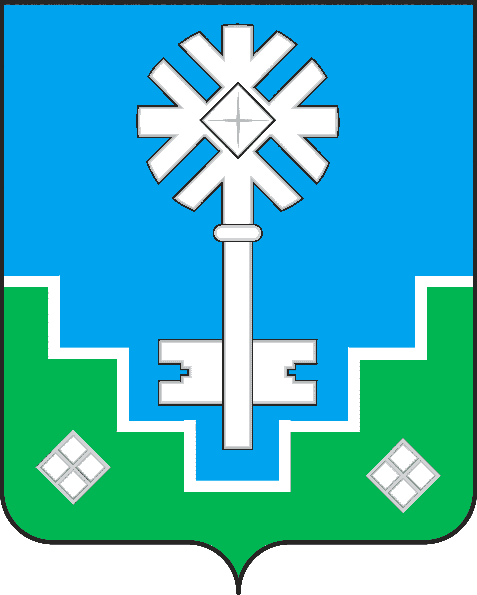 МИИРИНЭЙ  ОРОЙУОНУН«Мииринэй куорат»МУНИЦИПАЛЬНАЙ ТЭРИЛЛИИ ДЬАHАЛТАТАУУРААХМедведь Степан Юрьевич1-й Заместитель Главы Администрации по ЖКХ, имущественным и земельным отношениям;Син Юлия ИннокентьевнаЗаместитель Главы Администрации по социальным вопросам;Татаринов Павел НиколаевичНачальник управления имущественных отношений;Седых Галина НиколаевнаНачальник управления экономики и финансов;Хрущева Евгения НиколаевнаНачальник отдела культуры и молодежной политики МАУ «УСКиМП» МО «Город Мирный»;Федоров Иван Юрьевич Член Общественного совета МО «Город Мирный» Мирнинского района Республики Саха (Якутия);Дегтярев Константин Борисович Депутат городского Совета МО «Город Мирный» Мирнинского района Республики Саха (Якутия).